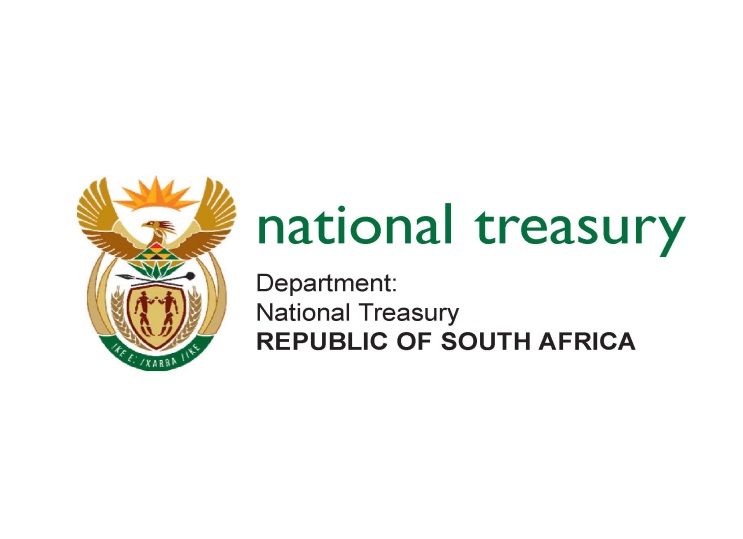 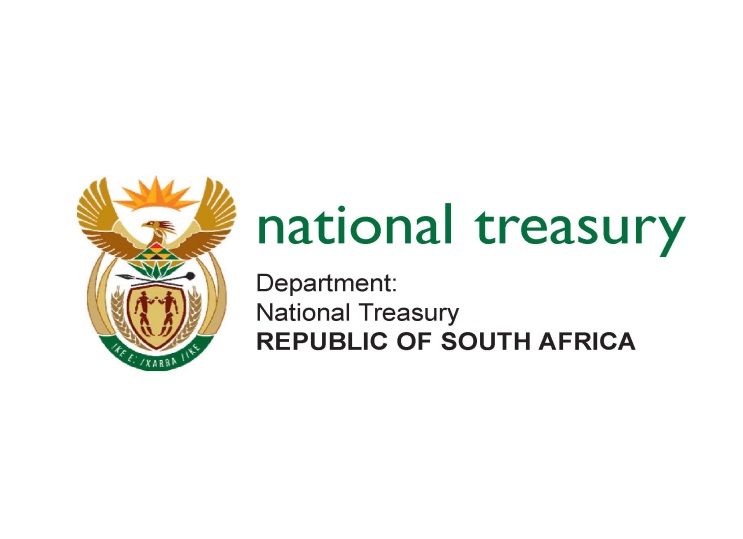 ScOA INTEGRATED CONSULTATIVE FORUM: MUNICIPAL regulations on a standard chart of accounts – project phase 4(change management and piloting)22 & 23 JUNE 2015(Sage Conferencing, Sage Technology Park, 102 Western Service Road, Gallo Manor)AGENDADAY 1 (22 June 2015)Registration: 09:00 – 10:00Welcome and Opening (Chairperson)						10:00 – 10:05Key Note Address(Jan Hattingh Chief Director: Local Government Budget Analysis,		10:05 – 10:30Intergovernmental Relations, National Treasury)				22 June 201522 June 201522 June 201522 June 2015Agenda ItemTimeTopicPresentermSCOA FAQDatabase – Tool10:30 – 10:50Functional improvementsNT mSCOA Project Team (Carl Stroud / André Bossert)mSCOA and The AGSA10:50 – 11:20AGSA mSCOA PositionAuditor GeneralmSCOA and The AGSA11:20 – 11:30DiscussionAuditor GeneralData Extraction11:30 – 11:45Data extraction methodologyNT mSCOA Project Team (André Bossert)Data Extraction11:45 – 12:00DiscussionNT mSCOA Project Team (André Bossert)Reporting12:00 – 12:30Alignment of the LG Accountability CycleNT mSCOA Project Team (Johanna Steyn / Carl Stroud)Reporting12:30 – 12:45DiscussionNT mSCOA Project Team (Johanna Steyn / Carl Stroud)12:45 to 13:30Lunch12:45 to 13:30Lunch12:45 to 13:30Lunch12:45 to 13:30LunchTraining Strategy13:30 – 13:50Training strategy and way forwardNT mSCOA Project Team (Ajay Daya)Training Strategy13:50 – 14:00DiscussionNT mSCOA Project Team (Ajay Daya)Change  Management Strategy14:00 – 14:20Provincial treasuries and support of non-piloting municipalitiesNT mSCOA Project Team (Silma Koekemoer)Assessment of system functionality14:20 – 14:50NT position on system functionality in support of mSCOA classification framework and readiness for pilotingNT mSCOA Project Team (André Bossert)Assessment of system functionality14:50 – 15:00DiscussionNT mSCOA Project Team (André Bossert)15:00 to 15:20Tea Break15:00 to 15:20Tea Break15:00 to 15:20Tea Break15:00 to 15:20Tea BreakMigration to the  mSCOA15:20 – 15:40Lessons learnt with the migration to the mSCOA classification frameworkNkangala District Municipality (Alice Stander – CFO)Assets and the project segment15:40 – 16:00Project segment and importance of asset classification – Impact on classification and mSCOAi@consulting (Louis Boshoff – MD)Assets and the project segment16:00 – 16:10Discussioni@consulting (Louis Boshoff – MD)LG Database16:10 – 16:20Current functionality of the LG Database and statistical reportingNT mSCOA Project Team (Elsabé Rossouw)LG Database16:20 – 16:30DiscussionNT mSCOA Project Team (Elsabé Rossouw)mSCOA Version5.316:30 – 16:50Changes to the mSCOA classification framework – SegmentsNT mSCOA Project Team (Johanna Steyn / Carl Stroud)mSCOA Version5.316:50 – 17:00DiscussionNT mSCOA Project Team (Johanna Steyn / Carl Stroud)mSCOA Project  Phase 417:00 – 17:30Critical pathNT mSCOA Project Team (Carl Stroud)mSCOA Project  Phase 417:30 – 17:45DiscussionNT mSCOA Project Team (Carl Stroud)Closure17:45 to 18:00Closure17:45 to 18:00Closure17:45 to 18:00Closure17:45 to 18:00